Паспортинновационного продукта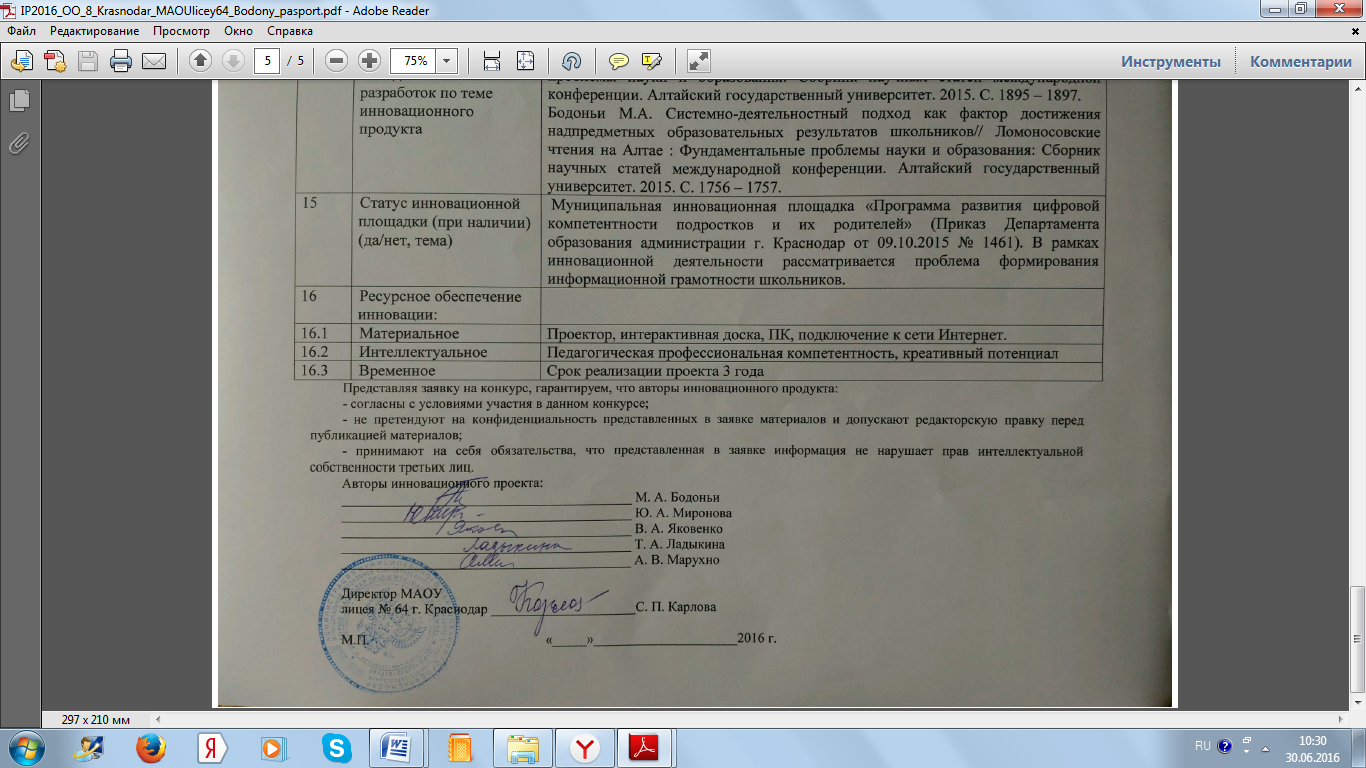 1Наименование инновационного продукта (тема)Формирование функциональной грамотности учащихся основной общеобразовательной школы на основе активизации межпредметных понятий 2Автор(ы) представляемого опыта руководитель проекта – учитель английского языка, к.пед.н. Бодоньи М.А.; участники проекта – к. пс.н, заместитель директора по воспитательной работе Миронова Ю.А., учитель физики Яковенко В.А., к.филос. н., учитель истории Ладыкина Т.А., учитель географии Марухно А.В.3Научный руководитель (если есть). Научная степень, званиеВартанов А.В. к.пед.н., проф., проректор по управлению развитием инновационной среды, коммерциализации результатов интеллектуальной деятельности и региональному взаимодействию ФГБОУ ВПО ПГУ4Цели внедрения инновационного продуктаСовершенствование механизмов достижения метапредметных результатов обучения в основной школе на основе разработки межпредметных технологий обучения5Задачи внедрения инновационного продукта.исследовать теоретические и прикладные характеристики процесса формирования функциональной грамотности в контексте достижения результатов в основной общеобразовательной школе; определить и обосновать возможности активизации межпредметных понятий как условия формирования функциональной грамотности школьников; исследовать стартовый уровень сформированности функциональной грамотности учащихся основной школы (8-9 классы); отобрать межпредметное содержание ООО, обеспечивающее формирование функциональной грамотности школьников; выявить содержание, технологии и организационные формы реализации межпредметных понятий для формирования функциональной грамотности; создать банк межпредметных дидактических технологий для формирования    функциональной грамотности школьников.6Основная идея (идеи) предлагаемого инновационного продукта Активизация межпредметных понятий на основе разработки межпредметных технологий обучения как фактор достижения метапредметных результатов учащимися основной школы, следствием чего становится достаточный уровень сформированности функциональной грамотности.7Нормативно-правовое обеспечение инновационного продуктаФЗ «Об образовании в Российской Федерации», ФГОС ООО утвержден приказом Министерства образования и науки РФ от 17.12. 2010 г. № 1897, Письмо Минобрнауки России от 12. 05.2011 «Об организации внеурочной деятельности при введении ФГОС ООО»8Обоснование его значимости для развития системы образования Краснодарского краяВнедрение предлагаемого проекта является актуальным для развития системы образования Краснодарского края, что обусловлено:1) необходимостью разработки межпредметных технологий обучения (так, например, в ФЦПРО на 2016-2020 г. в качестве одного из показателей реализации программы выдвигается овладение учителями методикой преподавания по межпредметным технологиям, таким образом, реализация нашего проекта делает возможным использовать инновационные продукты в ходе проведения курсов повышения квалификации, семинаров и т.п.;2) разработка практических материалов для формирования функциональной грамотности школьников основной общеобразовательной школы является эффективным инструментов для подготовки к международным мониторинговым исследованиям, кроме того при разработке содержания мы ориентируемся на комплекс результатов, предполагаемый для ООО. Это также значимо для развития системы образования Краснодарского края, так как предлагаемые нами материалы могут использоваться для подготовки учащихся других школ, а также при организации мероприятий краевого уровня, посвященных распространению инновационного опыта. 9Новизна (инновационность)предлагаются механизмы совершенствования процесса достижения метапредметных результатов; активизация межпредметных понятий обосновываются как условие формирования функциональной грамотности учащихся основной общеобразовательной школы; создается банк межпредметных технологий, использование которого обеспечивает освоение учителями методики преподавания по межпредметных технологиям.10Практическая значимостьВнедрение инновационного проекта становится источником для совершенствования системы ООО на разных субъектных уровнях:- со стороны учащихся как субъектов образовательного процесса реализация проекта станет условием повышения уровня функциональной грамотности, достижения метапредметных результатов на основе осмысления межпредметных понятий;- со стороны учителей как субъектов образовательного процесса инновационный проект будет способствовать освоению межпредметных технологий организации учебного процесса.Кроме того, разработанные материалы могут быть использованы при проведении курсов повышения квалификации, круглых столов, семинаров и т.п., направленных на ознакомление учителей Краснодарского края с межпредметными технологиями обучения.11Механизм реализации инновации11.11 этап:Поисково-аналитический11.1.1СрокиАвгуст 2016 – июнь 2017 11.1.2Задачи1. Познакомить участников эксперимента с теоретической базой исследования, ознакомить участников эксперимента с их конкретными задачами экспериментальной деятельности на текущий год и ролью каждого участника в реализации поставленных целей2. Разработать и принять комплекс локальных актов, обеспечивающих инновационную деятельность школы по формированию функциональной грамотности учащихся основной школы3. Подбор и презентация теоретических источников по проблематике инновационного проекта4. Выявить уровень сформированности функциональной грамотности5. Отобрать межпредметное содержание ООО, обеспечивающее формирование функциональной грамотности школьников11.1.3Полученный результат 1. аналитическая справка о проведении мониторинга уровня сформированности функциональной грамотности учащихся 8-9 классов2. банк межпредметных понятий3. проведение внутришкольных методических семинаров по межпредметных технологиям3. освоение преподавательским составом межпредметных технологий преподавания  11.22 этап:Опытно-поисковый11.2.1СрокиАвгуст 2017 – июнь 201811.2.2Задачи1. Выявить содержание, технологии и организационные формы реализации межпредметных связей для формирования функциональной грамотности2. Внедрить структурно-функциональную модель формирования функциональной грамотности школьников на основе реализации межпредметных связей в образовательный процесс в школе3. Создать банк межпредметных дидактических технологий для формирования    функциональной грамотности школьников и внедрить их в учебный процесс школы4. Мониторинг уровня сформированности видов функциональной грамотности11.2.3Полученный результат1. аналитическая справка о динамике формирования функциональной грамотности учащихся 8-9 классов2. банк межпредметных технологий3. проведение внутришкольных методических семинаров по межпредметных технологиям для учителей4. проведение декады функциональной грамотности в школе  11.33 этап:Заключительно-оценочный этап11.3.1СрокиАвгуст 2018 – июнь 2019 11.3.2Задачи1. обобщить инновационный опыт2. контрольный этап внедрения межпредметных дидактических технологий3. Мониторинг уровня сформированности видов функциональной грамотности11.3.3Конечный результатСоздание банка межпредметных технологийВнедрение результатов инновационной деятельности в ОО края.12Перспективы развития инновацииСоздание инновационных программ внеурочной деятельности, направленных на формирование функциональной грамотности учащихся 8-9 классов13Предложения по распространению и внедрению инновационного продукта в практику образовательных организаций края- проведение семинара-практикума «Межпредметные технологии в практике ООО : от теории к практике» для педагогов Краснодарского края;- проведение вебинара для учителей районов Краснодарского края «Комплексные результаты ООО и функциональная грамотность»;- подготовить учебно-методическое пособие «Банк межпредметных технологий ООО»14Перечень научных и (или) учебно-методических разработок по теме инновационного продуктаКарлова С.П. Надпредметность как дидактическая категория современного школьного образования// Ломоносовские чтения на Алтае : Фундаментальные проблемы науки и образования: Сборник научных статей международной конференции. Алтайский государственный университет. 2015. С. 1895 – 1897.Бодоньи М.А. Системно-деятельностный подход как фактор достижения надпредметных образовательных результатов школьников// Ломоносовские чтения на Алтае : Фундаментальные проблемы науки и образования: Сборник научных статей международной конференции. Алтайский государственный университет. 2015. С. 1756 – 1757.15Статус инновационной площадки (при наличии) (да/нет, тема) Муниципальная инновационная площадка «Программа развития цифровой компетентности подростков и их родителей» (Приказ Департамента образования администрации г. Краснодар от 09.10.2015 № 1461). В рамках инновационной деятельности рассматривается проблема формирования информационной грамотности школьников. 16Ресурсное обеспечение инновации:16.1МатериальноеПроектор, интерактивная доска, ПК, подключение к сети Интернет.16.2ИнтеллектуальноеПедагогическая профессиональная компетентность, креативный потенциал16.3ВременноеСрок реализации проекта 3 года